事務手続き用 個人情報登録用紙年　　月　　日現在注意事項１．登録用紙は海洋研究開発機構 研究プラットフォーム運用部門 掘削計画支援室宛てに電子メールでご提出ください。　　〔提出先〕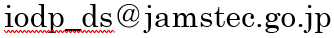 ２．必要に応じ、このほかの情報をお伺いすることもございます。３．お送りいただいた個人情報は海洋研究開発機構個人情報保護管理規程に基づき安全かつ適正に管理いたします。本人情報 *氏名はパスポート表記どおりに記載してください。本人情報 *氏名はパスポート表記どおりに記載してください。本人情報 *氏名はパスポート表記どおりに記載してください。氏名氏名ふりがなふりがなローマ字表記ローマ字表記所属機関・部署所属機関・部署職名（肩書き・学生の場合は学年）職名（肩書き・学生の場合は学年）所属連絡先住所〒 所属連絡先電話番号所属連絡先E-mailアドレス自宅住所自宅住所〒  自宅最寄駅自宅最寄駅鉄道駅： バス停： ※直近の鉄道駅からバスの場合、バス停名も併記してください。緊急連絡先（携帯電話番号等、緊急時に使用できる番号をご記入ください）緊急連絡先（携帯電話番号等、緊急時に使用できる番号をご記入ください）旅費振込口座フリガナ旅費振込口座口座名義旅費振込口座金融機関名旅費振込口座金融機関コード(4桁)旅費振込口座支店名旅費振込口座支店コード(3桁)旅費振込口座預金種類(普通)旅費振込口座口座番号(7桁)所属先情報 *外国出張許可を得るための宛先を記入してください。複数必要な場合は行を追加してください。発出後の追加・修正には時間を要すため、所属機関に確認の上、確実な宛先をご記入ください。所属先情報 *外国出張許可を得るための宛先を記入してください。複数必要な場合は行を追加してください。発出後の追加・修正には時間を要すため、所属機関に確認の上、確実な宛先をご記入ください。所属先情報 *外国出張許可を得るための宛先を記入してください。複数必要な場合は行を追加してください。発出後の追加・修正には時間を要すため、所属機関に確認の上、確実な宛先をご記入ください。所属先出張依頼状①所属機関名所属先出張依頼状①所属長肩書所属先出張依頼状①所属長氏名所属先出張依頼状②所属機関名所属先出張依頼状②所属長肩書所属先出張依頼状②所属長氏名